ALLEGATO 1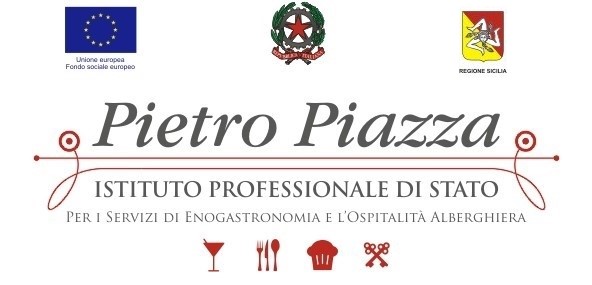 MODULO DA UTILIZZARE IN CASO DI RITARDI E/O USCITE ANTICIPATE PER ESIGENZE DI LAVORO O LOGISTICI      A.s.: 2023/2024                                                                         Percorso di secondo livello  Classe: ……                                                                                                                   Al Dirigente Scolastico Prof. Vito Pecorarop.c. alla Referente Prof.ssa Concetta Gagliano     Il/La sottoscritto/a ………………………………………………………, allievo/a della classe …….  di questo Istituto, chiede alle S.V. di potersi avvalere, durante il corrente anno scolastico dal ……….   al ...…...  / …, della possibilità di entrare in ritardo / e-o di uscire fuori orario /   per esigenze di lavoro o logistici.   A tal proposito dichiara sotto la propria responsabilità:di essere dipendente di ……………………………………….   e di osservare il seguente orario di servizio: …………………………………………………;di viaggiare con mezzo pubblico (allegare giustificativo orario)    b) di non poter arrivare quindi a scuola prima delle ………………………;   c) di non potersi trattenere a scuola dopo le …………………………;   Dichiara, altresì, di conoscere le norme stabilite da questo Istituto in materia d’entrata e di uscita fuori orario e s’impegna a rispettarle in modo scrupoloso.   S’impegna inoltre a comunicare tempestivamente alla S.V. qualunque variazione del proprio orario di lavoro.   Distinti saluti                                                                               (Firma dello/a studente/tessa)A.s.: 2023/2024 --Percorso di secondo livello-- Classe: ……Allievi/e che hanno ottenuto il permesso di entrare o di uscire fuori orario per motivi di lavoroDA COMPILARE A CURA DEL/ DELLA COORDINATORE/COORDINATRICE DELLA CLASSEN.B.  Una copia di questo elenco va conservata all’interno del Registro di classe; un’altra copia rimane al/alla coordinatore/coordinatrice di classe;ALLIEVI/EORARIO D’INGRESSOORARIO D’USCITA